    2020 Structured School Visit Booking Form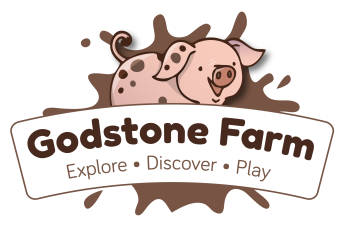 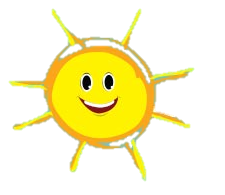 2020 Prices: £8.76 (£7.30 ex VAT)Price includes one free adult per 5 child.  Teachers, class assistants, adult helpers, siblings etc. will be included in your total number of adults - Additional adults are £7.74 per person.This form MUST be read, filled out and signed by the visit leader. Structured school visits include:Entrance to the farm for the whole dayA morning of activities with one of our farm teamFree time in the afternoonOne free adult per 5 childrenFree parking and ample coach parkingA picnic barn for lunchBook You Activities:Choose 4 Morning activities from the list below: ** (3 if you choose Pond Dipping)Duck Feeding & TalkFarm Animal TalksFoods (April – July, recommended for year 2 plus)Horse & Pony TalkMeet the animalsMini BeastsPig feedingPond Dipping – New for 2020 **Tractor RideAfternoon Activities:Choose One Option:One structured activity from the list above Free Time
Terms:Group rates apply for a minimum group size of 20 children. Groups with less than 20 will be required to pay the minimum of 20 children.  Allowances made for groups with disabilities please mention this at the time of booking.Children are payable aged 1+, under 1's are free of charge.Price includes one free adult per 5 children.  Teachers, class assistants, adult helpers etc. will be included in your total number of adults.  Additional adults are chargeable at £7.74 per person.Children and adults with Annual Passes are not exempt from group admission fees and must be included in your total number of children.Bookings must be made in advance by calling 01883 742546.No deposit required.  Full payment is to be made on arrival or by prior arrangement, see payment options above.Payment can be made in one lump sum in the gift shop. Individual payment is not available.You can take an invoice away with you, payment will be due two weeks after the date of the visit. If payment is not received in full within those two weeks an additional 10% charge will be added to your invoice.If you will not be arriving together we will also require a group list ahead of your visit.  Should we not receive your group list; visitors will be asked to wait at admissions until the whole group has arrived.Opening times are 10am-6pm in high season. Suggested time of arrival is from 9.45am, if you arrive earlier you may need to wait for your schools team member.  Activities to start by 10.30am, your arrival time will determine the activities booked.Activities are subject to availability and will continue in most weathers.*Hog’stacle Course is available between Easter and October due to ground conditions, a time will be given to you on arrival and is part of your free time afternoon.Tractor Rides are for the children, maximum of 30 school children per ride with a maximum of 2 teachers.Tractor Times will be allocated on a first come basis when you arrive.School bookings include the hire of a picnic barn.The picnic barn is allocated on the number of children attending. Adults and parents cannot be guaranteed a seat in the picnic barn.Schools visits do not include Playbarn & Wiglet’s Play Village.Please send your completed booking form to havefun@godstonefarm.co.ukYou will receive a confirmation for your records.Name of School:Date of the Visit:School Address:School Telephone Number:Email Address:Name of Visit Leader:Number of Children Attending:(minimum of 20)Number of Adults Attending:Age Group of the Children:Number of classes:(Classes smaller than 30 may be asked to group together with other classes from their school)Additional Information :Class Teachers / Class NamesHow will you be arriving:If travelling by coach or minibus please state how many you will be using Coach(s)Minibus(s)IndividuallyOptional add on items:PriceQuantity£1.50 Goody Bag £1.50 per bag£2 Goody Bag£2 per bag£3 Goody Bag £3 per bagAnimal Feed (for use in your free afternoon)80p per bagIce Cream tub with a spoon in the lid£2.25 per tubIce Lolly£2 per lollyNAME:Sign: